Chapter    3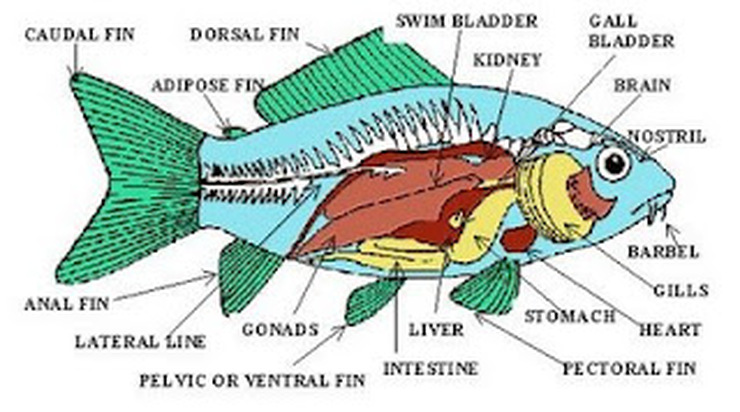 